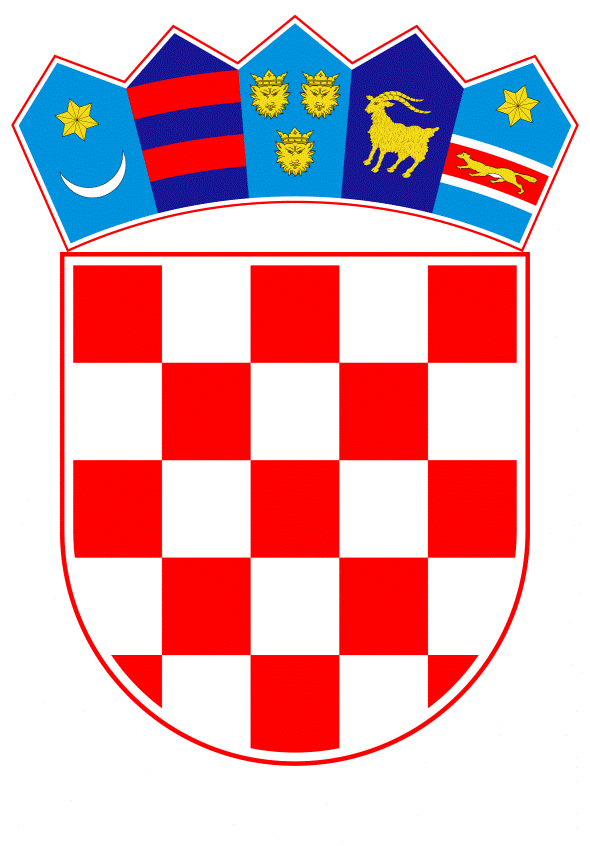 VLADA REPUBLIKE HRVATSKEZagreb, 22. studenoga 2019.______________________________________________________________________________________________________________________________________________________________________________________________________________________________PrijedlogNa temelju članka 7. Zakona o sklapanju i izvršavanju međunarodnih ugovora (Narodne novine, broj 28/96), Vlada Republike Hrvatske je na sjednici održanoj .............................…...... 2019. godine donijelaO D L U K Uo izmjenama Odluke o pokretanju postupka za sklapanje Sporazuma između Vlade Republike Hrvatske i Vijeća ministara Bosne i Hercegovine o prijenosu ovlasti za pružanje operativnih usluga u zračnom prometu I.U Odluci o pokretanju postupka za sklapanje Sporazuma između Vlade Republike Hrvatske i Vijeća ministara Bosne i Hercegovine o prijenosu ovlasti za pružanje operativnih usluga u zračnom prometu, klase: 022-03/14-11/84, urbroja: 50301-05/25-14-2, od 28. kolovoza 2014. godine, u točki V. stavku 1. podstavak 1. mijenja se i glasi:"-	predstavnik Uprave zračnog prometa, elektroničkih komunikacija i pošte, Ministarstva mora, prometa i infrastrukture - voditelj izaslanstva".U podstavku 2. riječ: "pomorstva" zamjenjuje se riječju: "mora".II.U točki VI. riječ: "pomorstva" zamjenjuje se riječju: "mora".Klasa:Urbroj:Zagreb, ____________PREDSJEDNIK    mr. sc. Andrej PlenkovićO B R A Z L O Ž E N J EVlada Republike Hrvatske je, na sjednici održanoj 28. kolovoza 2014. godine, donijela Odluku o pokretanju postupka za sklapanje Sporazuma između Vlade Republike Hrvatske i Vijeća ministara Bosne i Hercegovine o prijenosu ovlasti za pružanje operativnih usluga u zračnom prometu.Predmetnim Sporazumom uspostavlja se međunarodno-pravni okvir za prijenos ovlasti za pružanje operativnih usluga u zračnom prometu između Republike Hrvatske i Bosne i Hercegovine. Prilozima Sporazumu utvrđuje se točan opseg zračnog prostora, opisanog horizontalnim i vertikalnim granicama, u kojem će se izvršiti prijenos ovlasti za pružanje navedenih usluga. Jedna od obveza koje proizlaze iz ovoga Sporazuma je i sklapanje sporazuma o suradnji između nacionalnih nadzornih tijela država ugovornica.Sklapanjem ovoga Sporazuma Bosna i Hercegovina prenosi ovlast za pružanje operativnih usluga u zračnom prometu u dijelu zračnog prostora Bosne i Hercegovine Hrvatskoj kontroli zračne plovidbe d.o.o., a u svrhu osiguranja optimalne iskoristivosti zračnog prostora te postojećih prometnih tokova kao i u cilju održavanja visoke razine sigurnosti zračnog prometa u tom dijelu zračnog prostora Bosne i Hercegovine. Ovaj Sporazum također utvrđuje načela odgovornosti za štetu, ključnog elementa prilikom pružanja bilo kojih prekograničnih usluga. Sporazum ne ugrožava suverenitet obiju država u njihovom teritoriju te daje ovlast nadležnim pružateljima usluga u zračnoj plovidbi za sklapanje operativnih sporazuma kojima će se definirati i specificirati primjenjiva pravila i procedure.Projekt uspostave bosansko-hercegovačkog pružatelja usluga u zračnoj plovidbi započeo je 2007. godine te je u većem dijelu tekao s dosta poteškoća, unatoč podršci hrvatske i srpske strane, kao i međunarodnih organizacija, te činjenici da je sva oprema već odavno nabavljena i instalirana. Konačni cilj ovoga projekta je potpuno preuzimanje kontrole nad zračnim prostorom Bosne i Hercegovine od strane BHANSA (Agencija za pružanje usluga u zračnoj plovidbi Bosne i Hercegovine). Uzevši u obzir kompleksnost provedbe takve aktivnosti, pogotovo u današnjem regulatornom i operativnom okruženju, odabran je fazni pristup realizacije ovoga cilja. Prva faza predviđala je preuzimanje donjeg dijela zračnog prostora Bosne i Hercegovine do visine 32500 stopa ili 9906 metara od strane BHANSA što je i realizirano tijekom noći 12./13. studenoga 2014. godine. Fazni pristup te početak s donjim dijelom zračnog prostora je zato što se ovdje radi o manje kompleksnom i ne toliko zahtjevnom dijelu zračnog prostora, te je to sa sigurnosnog i operativnog aspekta prihvatljivo rješenje. Naravno, ovakvo rješenje je podložno svim regulatornim zahtjevima po pitanju sigurnosti i pružanja optimalne usluge korisnicima zračnog prostora.Sklapanje ovoga Sporazuma predstavlja ključni dio projekta tranzicije BHATM sustava čiji je konačni cilj potpuna operabilnost pružatelja usluga u zračnoj plovidbi Bosne i Hercegovine (Agencija za pružanje usluga u zračnoj plovidbi Bosne i Hercegovine - BHANSA) te njihovo preuzimanje odgovornosti za pružanje operativnih usluga u zračnom prometu u zračnom prostoru Bosne i Hercegovine. Naime, situacija u Bosni i Hercegovini je trenutačno takva da, u gornjem dijelu zračnog prostora Bosne i Hercegovine, od razine leta od 32500 stopa ili 9906 metara, temeljem međunarodnih ugovora, operativne usluge u zračnom prometu pružaju Hrvatska kontrola zračne plovidbe d.o.o. i SMATSA d.o.o. (pružatelj usluga u zračnoj plovidbi Republike Srbije i Crne Gore). Podjela zračnog prostora u tom smislu je skoro 50 % svakom pružatelju, gdje je naš pružatelj nadležan za dio zračnog prostora koji se prostire zapadno od granice razgraničenja, a srpski pružatelj za dio zračnog prostora istočno od te granice razgraničenja.Usprkos dva službena kruga pregovora tijekom kojih je dogovoren konačni tekst Sporazuma (Vlada Republike Hrvatske je u veljači 2015. godine prihvatila Izvješće o vođenim pregovorima za sklapanje ovoga Sporazuma) kojim se regulira prva faza ovoga projekta zbog administrativnih i proceduralnih poteškoća s kojima se susretala Bosna i Hercegovina nije došlo do potpisivanja Sporazuma. U međuvremenu su se okolnosti promijenile te je sukladno tome nužno prilagoditi i tekst Sporazuma kako bi se u istom prepoznala sljedeća faza tranzicije, preuzimanje gornjeg dijela zračnog prostora Bosne i Hercegovine od strane BHANSA, ali i definiranje i zadovoljavanje operativnih potreba Republike Hrvatske, odnosno Hrvatske kontrole zračne plovidbe d.o.o. U tu svrhu je nužan novi krug pregovora kojem bi se utvrdio međunarodno-pravni okvir prijenosa ovlasti za pružanje operativnih usluga u zračnom prometu između Republike Hrvatske i Bosne i Hercegovine te jasna razgraničenja u području ovlasti za pružanje operativnih usluga u zračnom prometu.Imajući u vidu da je preuzimanje gornjeg dijela zračnog prostora Bosne i Hercegovine predviđeno za 5. prosinca 2019. godine te da je taj datum (i sve nužne operativne procedure) koordiniran i usklađen sa svim dionicima ovoga postupka - Hrvatskom kontrolom zračne plovidbe d.o.o., SMATSA i EUROCONTROL-om (Međunarodna organizacija za sigurnost zračne plovidbe) te jasni interes Republike Hrvatske da zadrži odgovornost za pružanje operativnih usluga u dijelu zračnog prostora Bosne i Hercegovine nužno je izmijeniti Odluku te krenuti u novi krug pregovora.Nakon sklapanja ovoga Sporazuma BHANSA će preuzeti odgovornost za pružanje operativnih usluga u cjelokupnom zračnom prostoru Bosne i Hercegovine što znači da osim donjeg dijela zračnog prostora, do 32500 ili 9906 metara, BHANSA preuzima i zračni prostor iznad toga. No, zbog operativnih i sigurnosnih potreba Hrvatske kontrole zračne plovidbe d.o.o. Republici Hrvatskoj će se prenijeti ovlast za pružanje operativnih usluga u dijelu zračnog prostora Bosne i Hercegovine koji je detaljnije opisan zemljopisnim koordinatama u prilogu Sporazuma (za potrebe operativnih postupaka na Zračnoj luci Franjo Tuđman, Zračnoj Luci Split i Zračnoj luci Dubrovnik), a odnosi se na visine od 9500 stopa ili 2895 metara do 66000 stopa ili 20116 metara.	Budući da važeći propisi više ne prepoznaju dužnost pomoćnika ministra te da je potrebno i uskladiti naziv Ministarstva, mora, prometa i infrastrukture predlaže se izmijeniti temeljnu Odluku.Predlagatelj:Ministarstvo mora, prometa i infrastrukture Predmet:Prijedlog odluke o izmjenama Odluke o pokretanju postupka za sklapanje Sporazuma između Vlade Republike Hrvatske i Vijeća ministara Bosne i Hercegovine o prijenosu ovlasti za pružanje operativnih usluga u zračnom prometu 